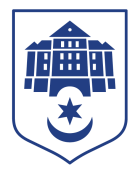 ТЕРНОПІЛЬСЬКА МІСЬКА РАДАПОСТІЙНА КОМІСІЯз гуманітарних питаньПротокол засідання комісії №1від 26.01.2022 Всього членів комісії:	(4) Володимир Місько, Любов Вовк, Ружена Волянська, Христина Феціца Присутні члени комісії:	(3) Володимир Місько, Любов Вовк, Ружена Волянська.Відсутні члени комісії:       (1)    Христина Феціца.Кворум є. Засідання комісії правочинне.На засідання комісії запрошені:Ігор Гірчак – секретар ради;Юлія Чорна –  начальник організаційного відділу ради управління організаційно-виконавчої роботи ;Володимир Сулима – начальник управління соціальної політики;Андрій Вівчар - консультант Тернопільського комунального методичного центру науково-освітніх інновацій та моніторингу;Мирослава Тарнавська - заступник начальника відділу охорони здоров’я та медичного забезпечення відділу з економічних питань;Христина Білінська – начальник управління сім’ї, молодіжної політики та захисту дітей; Дем’яненко Дмитро -   голова Молодіжної міської ради при Тернопільській міській раді;                        Ірина Василик – головний спеціаліст організаційного відділу ради управління організаційно-виконавчої роботи.Головуючий – голова комісії Володимир МіськоСлухали: Про затвердження порядку денного, відповідно до листа від 24.01.2022 №1204ВИСТУПИВ: Володимир Місько, який запропонував доповнити порядок денний наступними питаннями:Лист відділу охорони здоров’я та медичного забезпечення від 25.01.2022 №94 щодо виконання протокольного доручення комісії від 10.12.2021 № 11.9. щодо виділення коштів комунальному некомерційному підприємству «Тернопільська міська комунальна дитяча лікарня»;Лист відділу охорони здоров’я та медичного забезпечення від 25.01.2022 №95 щодо виконання протокольного доручення комісії від 10.12.2021 № 11.11 щодо надання інформації про потребу в коштах у фінансуванні повнолітніх з особливими потребами;Результати голосування за порядок денний,враховуючи пропозицію Володимира Міська: За – 3, проти-0, утримались-0.Рішення прийнято.ВИРІШИЛИ: Затвердити порядок денний комісії та розглянути питання в наступному порядку.Порядок денний засідання:1.Перше питання порядку денного.СЛУХАЛИ:	Про зняття з контролю та перенесення термінів виконання рішень міської радиДОПОВІДАЛА: Юлія ЧорнаВИСТУПИВ: Володимир Місько, який запропонував погодити проект рішення міської ради «Про зняття з контролю та перенесення термінів виконання рішень міської ради», в частині наступних пунктів:1.10.Рішення міської ради від 17 грудня 2021 року № 8/11/04 «Про депутатське звернення Мар’яни Головко».1.12.Рішення міської ради від 17 грудня 2021 року № 8/11/06 «Про депутатський запит Ольги Шахін».Результати голосування за проект рішення: За – 3, проти -0,  утримались-0. Рішення прийнято.ВИРІШИЛИ:  	Погодити проект рішення міської ради «Про зняття з контролю та перенесення термінів виконання рішень міської ради», в частині наступних пунктів:1.10.Рішення міської ради від 17 грудня 2021 року № 8/11/04 «Про депутатське звернення Мар’яни Головко».1.12.Рішення міської ради від 17 грудня 2021 року № 8/11/06 «Про депутатський запит Ольги Шахін».2. Друге  питання порядку денного.СЛУХАЛИ:	Про виконання «Програми підтримки книговидання місцевих авторів, та забезпечення святкових і офіційних заходів на 2019-2021 роки»ДОПОВІДАЛА: Юлія ЧорнаРезультати голосування за проект рішення: За – 3, проти -0,  утримались-0. Рішення прийнято.ВИРІШИЛИ: Погодити проект рішення міської ради «Про виконання «Програми підтримки книговидання місцевих авторів, та забезпечення святкових і офіційних заходів на 2019-2021 роки»».3.Третє питання порядку денного.СЛУХАЛИ:	Про виконання Програми "Турбота" на 2019-2021 рокиДОПОВІДАВ:    Володимир СулимаРезультати голосування за проект рішення: За – 3, проти -0,  утримались-0. Рішення прийнято.ВИРІШИЛИ: Погодити проект рішення міської ради «Про виконання Програми "Турбота" на 2019-2021 роки»4.Четверте питання порядку денного.СЛУХАЛИ:	Про створення координаційної ради з питань національно-патріотичного виховання при Тернопільській міській раді,затвердження її положенняДОПОВІДАВ:    Андрій ВівчарРезультати голосування за проект рішення: За – 3, проти -0,  утримались-0. Рішення прийнято.ВИРІШИЛИ: Погодити проект рішення міської ради «Про створення координаційної ради з питань національно-патріотичного виховання при Тернопільській міській раді,затвердження її положення».5.П’яте питання порядку денного.СЛУХАЛИ:	Про виконання Програми підготовки спеціалістів для комунальних підприємств, установ, організацій та виконавчих органів міської ради з числа студентів закладів вищої освіти та їх подальше працевлаштування на 2019-2021 рокиДОПОВІДАВ:	Андрій ВівчарРезультати голосування за проект рішення: За – 3, проти -0,  утримались-0. Рішення прийнято.ВИРІШИЛИ: Погодити проект рішення міської ради «Про виконання Програми підготовки спеціалістів для комунальних підприємств, установ, організацій та виконавчих органів міської ради з числа студентів закладів вищої освіти та їх подальше працевлаштування на 2019-2021 роки».6.Шосте питання порядку денного.СЛУХАЛИ:	Про виконання комплексної програми «Здоров’я громади» на 2019–2021 рокиДОПОВІДАЛА:    Мирослава ТарнавськаРезультати голосування за проект рішення: За – 3, проти -0,  утримались-0. Рішення прийнято.ВИРІШИЛИ: Погодити проект рішення міської ради «Про виконання комплексної програми «Здоров’я громади» на 2019–2021 роки».7.Сьоме питання порядку денного.СЛУХАЛИ:	Про внесення змін та доповнень в Положення Про Тернопільську молодіжну міську раду при Тернопільській міській раді, затверджене рішенням міської ради від 25.04.2014 №6/47/5 «Про затвердження Положень, які є невід’ємною  частиною Статуту територіальної громади м.Тернополя»ДОПОВІДАЛА: Христина БілінськаРезультати голосування за проект рішення: За – 3, проти -0,  утримались-0. Рішення прийнято.ВИРІШИЛИ: Погодити проект рішення міської ради «Про внесення змін та доповнень в Положення Про Тернопільську молодіжну міську раду при Тернопільській міській раді, затверджене рішенням міської ради від 25.04.2014 №6/47/5 «Про затвердження Положень, які є невід’ємною  частиною Статуту територіальної громади м.Тернополя»».8.Восьме питання порядку денного.СЛУХАЛИ:	Лист управління соціальної політики від 21.01.2022 №24/13  щодо виконання протокольного доручення від 10.12.2021 №11.1 ІНФОРМУВАЛИ: Володимир Сулима,Христина БілінськаВИСТУПИЛИ: Володимир Місько, Любов Вовк, Ружена Волянська.ВИРІШИЛИ: Інформацію взяти до відома.9.Дев’яте питання порядку денного.СЛУХАЛИ:	Лист Відділу охорони здоров’я та медичного забезпечення від 25.01.2022 №94 щодо виконання протокольного доручення комісії від 10.12.2021 № 11.9. щодо виділення коштів комунальному некомерційному підприємству «Тернопільська міська комунальна дитяча лікарня»ІНФОРМУВАЛА: Мирослава Тарнавська ВИРІШИЛИ: Інформацію взяти до відома.10.Десяте питання порядку денного.СЛУХАЛИ:	Лист Відділу охорони здоров’я та медичного забезпечення від 25.01.2022 №95 щодо виконання протокольного доручення комісії від 10.12.2021 № 11.11 щодо надання інформації про потребу в коштах у фінансуванні повнолітніх з особливими потребамиІНФОРМУВАЛА: Мирослава Тарнавська ВИРІШИЛИ: Інформацію взяти до відома.Голова комісії					Володимир МІСЬКО№п/пНазва проекту рішенняПро зняття з контролю та перенесення термінів виконання рішень міської радиПро виконання «Програми підтримки книговидання місцевих авторів, та забезпечення святкових і офіційних заходів на 2019-2021 роки»Про виконання Програми "Турбота" на 2019-2021 рокиПро створення координаційної ради з питань національно-патріотичного виховання при Тернопільській міській раді,затвердження її положенняПро виконання Програми підготовки спеціалістів для комунальних підприємств, установ, організацій та виконавчих органів міської ради з числа студентів закладів вищої освіти та їх подальше працевлаштування на 2019-2021 рокиПро виконання комплексної програми «Здоров’я громади» на 2019–2021 рокиПро внесення змін та доповнень в Положення Про Тернопільську молодіжну міську раду при Тернопільській міській раді, затверджене рішенням міської ради від 25.04.2014 №6/47/5 «Про затвердження Положень, які є невід’ємною  частиною Статуту територіальної громади м.Тернополя»Лист управління соціальної політики від 21.01.2022 №24/13  щодо виконання протокольного доручення від 10.12.2021 №11.1 Лист відділу охорони здоров’я та медичного забезпечення від 25.01.2022 №94 щодо виконання протокольного доручення комісії від 10.12.2021 № 11.9. щодо виділення коштів комунальному некомерційному підприємству «Тернопільська міська комунальна дитяча лікарня»Лист відділу охорони здоров’я та медичного забезпечення від 25.01.2022 №95 щодо виконання протокольного доручення комісії від 10.12.2021 № 11.11 щодо надання інформації про потребу в коштах у фінансуванні повнолітніх з особливими потребами